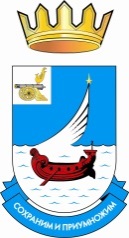 АдминистрацияПокровского сельского поселенияГагаринского района Смоленской областиПОСТАНОВЛЕНИЕот 17 апреля 2017 г.									№ 13Об итогах исполнения бюджетамуниципального образованияПокровское сельское поселениеГагаринского района Смоленскойобласти за 1-ый квартал 2017 года.В соответствии со статьями 36, 264.2 Бюджетного Кодекса Российской Федерации, Уставом Покровского сельского поселения Гагаринского района Смоленской областиПостановляю:1. Утвердить отчет об исполнении бюджета муниципального образования Покровское сельское поселение Гагаринского района Смоленской области за 1-ый квартал 2017 года (прилагается).2. Направить отчет об исполнении бюджета муниципального образования Покровское сельское поселение Гагаринского района Смоленской области за 1-ый квартал 2017 года в Совет депутатов Покровского сельского поселения Гагаринского района Смоленской области и Контрольно-счетному органу муниципального образования «Гагаринский район» Смоленской области, осуществляющий полномочия Контрольно-счетного органа муниципального образования Покровское сельское поселение Гагаринского района Смоленской области.3. Опубликовать настоящее постановление с приложением в газете «Гжатский вестник».4. Настоящее постановление вступает в силу со дня его официального опубликования.Глава муниципального образованияПокровское сельское поселениеГагаринского районаСмоленской области							З.А. ДаниловаПРИЛОЖЕНИЕ К ПОСТАНОВЛЕНИЮ АДМИНИСТРАЦИИ ПОКРОВСКОГО СЕЛЬСКОГО ПОСЕЛЕНИЯ ГАГАРИНСКОГО РАЙОНА СМОЛЕНСКОЙ ОБЛАСТИ ОТ 17.04.2017г. №13 Исполнение бюджета муниципального образования Покровское сельское поселение Гагаринского района Смоленской области за 1-ый квартал 2017 года(тыс.рублей)II.Отчет об использовании бюджетных ассигнований резервного фондаАдминистрации Покровского сельского поселения Гагаринского районаСмоленской области за 1-ый квартал 2017 года.За 1-ый квартал 2017 года средства резервного фонда не использовались.III. Сведения о численности работников Администрации Покровского сельского поселения Гагаринского района Смоленской области и затрат на их содержание за 1-ый квартал 2017 года.Численность на 01.04.2017 (шт.ед.) – 8Объем затрат на их содержание (тыс.руб.) – 363,0Код бюджетной классификации РФНаименование показателяУтвержденоИсполнено% испол-ненияДОХОДЫДОХОДЫДОХОДЫДОХОДЫДОХОДЫДОХОДЫ1 00 00000 00 0000 000Налоговые и неналоговые доходы757,689,611,811,8Налоговые доходы740,989,012,01 01 00000 00 0000 000Налоги на прибыль, доходы52,88,516,11 01 02000 01 0000 110Налог на доходы физических лиц52,88,516,11 03 00000 00 0000 000Налоги на товары (работы, услуги), реализуемые на территории Российской Федерации168,442,325,11 03 02000 01 0000 110Акцизы по подакцизным товарам (продукции), производимым на территории Российской Федерации168,442,325,11 06 00000 00 0000 000Налоги на имущество519,738,27,41 06 01000 00 0000 110Налог на имущество физических лиц52,713,726,01 06 06000 00 0000 110Земельный налог467,024,55,3Неналоговые доходы16,70,63,61 11 00000 00 0000 000Доходы от использования имущества, находящегося в государственной и муниципальной собственности16,70,63,61 11 05000 00 0000 120Доходы, получаемые в виде арендной либо иной платы за передачу в возмездное пользование государственного и муниципального имущества (за исключением имущества бюджетных и автономных учреждений, а также имущества государственных и муниципальных унитарных предприятий, в том числе казенных)16,70,63,62 00 00000 00 0000 000БЕЗВОЗМЕЗДНЫЕ ПОСТУПЛЕНИЯ2012,9503,025,02 02 00000 00 0000 000Безвозмездные поступления от других бюджетов бюджетной системы Российской Федерации2012,9503,025,02 02 01000 00 0000 151Дотации бюджетам субъектов Российской Федерации и муниципальных образований1977,5494,425,02 02 03000 00 0000 151Субвенции бюджетам субъектов Российской Федерации и муниципальных образований35,48,624,300085000000000000000Итого доходов2770,5592,621,4РАСХОДЫРАСХОДЫРАСХОДЫРАСХОДЫРАСХОДЫ0100Общегосударственные вопросы1922,9478,624,90102Функционирование, высшего должностного лица субъекта РФ и муниципального образования441,982,218,60103Функционирование законодательных (представительных) органов государственной власти и представительных органов муниципальных образований63,015,825,10104Функционирование Правительства РФ, высших исполнительных органов государственной власти субъектов РФ, местных администраций1339,4363,027,10106Обеспечение деятельности финансовых, налоговых и таможенных органов и органов финансового (финансово-бюджетного) надзора17,617,6100,0                                                                                                                                                                                                                                                                           0111Резервный фонд50,00,00,00113Другие общегосударственные вопросы11,00,00,00200Национальная оборона35,43,810,70203Мобилизационная и вневойсковая подготовка35,43,810,70400Национальная экономика168,40,00,00409Дорожное хозяйство168,40,00,00500Жилищно-коммунальное хозяйство521,5104,520,00501Жилищное хозяйство14,65,739,00502Коммунальное хозяйство57,34,47,70503Благоустройство449,694,421,0                               1000Социальная политика119,129,825,01001Пенсионное обеспечение119,129,825,01100Физическая культура и спорт3,20,00,01101Физическая культура3,20,00,000096000000000000000Итого расходов2770,5616,7   22,37900Профицит бюджета “+“, дефицит бюджета “-”0,0-24,1